 „Jest na świecie piękna istota, u której jesteśmy wiecznymi dłużnikami - matka.”                                           		W dniu tak pięknego i szczególne dla nas wszystkich święta ,jakim jest					 			Dzień Matki, wszystkim Mamom z całego serca życzymy wszystkiego najlepszego, dużo zdrowia, pogody ducha, niech każdy Wasz dzień będzie przepełniony radością i słońcem.	Bądźcie kochane, najpiękniejsze, jedyne, szczęśliwe   i dumne ze swoich dzieci, wdzięcznych za miłość, opiekę, trud wychowania, serce i dobre rady.	A teraz list poświęcony Mamie ,który napisała wychowanka BursyP.J.      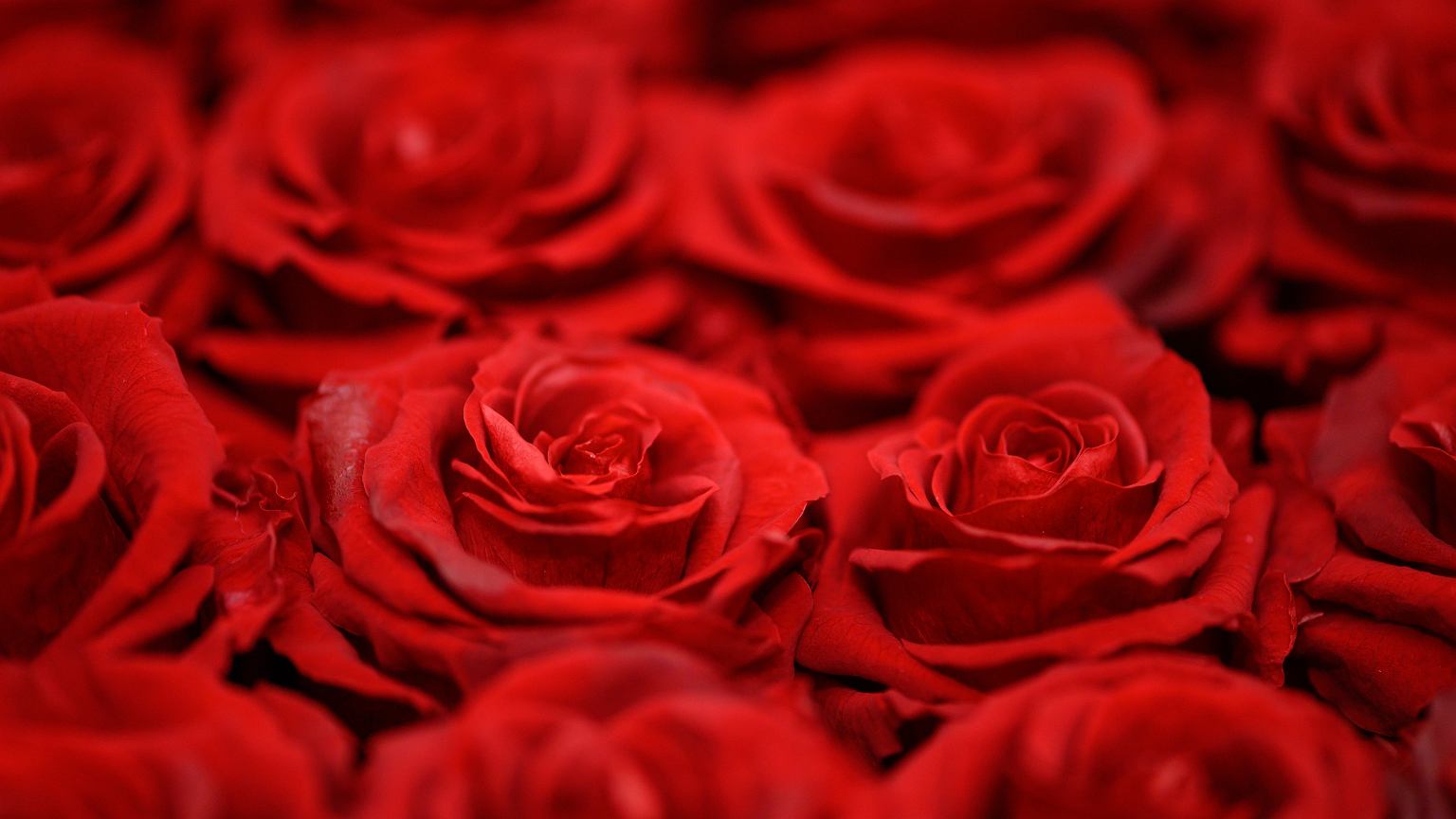                                                Droga MamoPiszę ten list z okazji zbliżającego się Dnia Matki. Choć rzadko to mówię, chcę żebyś była świadoma tego, że bardzo Cię kocham i jesteś najważniejszą osobą w moim życiu. Wiele Ci zawdzięczam i dziękuję za wszystko co dla mnie robisz. Zawsze mogę  na ciebie liczyć i wiem, że nigdy mnie nie zostawisz.       Dziękuję ,że dałaś mi tak wspaniałe życie  i kochającą rodzinę. Za to, że każdego dnia mnie uszczęśliwiasz  i zarażasz swoim uśmiechem. Za miłość, którą mnie obdarowałaś.        Nauczyłaś mnie wiary w siebie i tego, by nigdy się nie poddawać. Dzięki Tobie umiem cieszyć się chwilą i w pełni korzystać z życia. Jesteś jedyną  osobą, której mogę zaufać i powierzyć swoje sekrety. Zawsze mnie wysłuchasz                 i starasz się pomóc. Byłaś i Jesteś ze mną w najcięższych momentach mojego życia. Zawsze mnie wspierasz i wiem ,że mam w Tobie oparcie. Jest jeszcze wiele rzeczy ,które mogłabym tu wymienić, ale chce po prostu, żebyś wiedziała, że Jesteś dla mnie  najważniejsza i bardzo Cię kocham.   Wiesz, że zrobiłabym dla Ciebie wszystko. Jesteś dla mnie ogromnym autorytetem                  i osobą, która zawsze dąży do celu. Spełnia i przy tym pomaga  innym. Pamiętaj, że zawsze możesz na mnie liczyć.                  Dziękuję ,że Jesteś!   